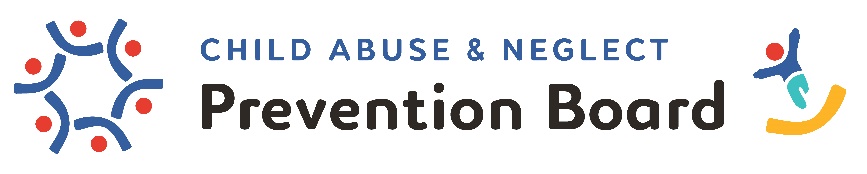 Child Abuse and Neglect Prevention Board Request for Application FormUse of form:  Use of this form is mandatory.  If the requested information is not provided, the Prevention Board will be unable to process your application.  Personal information you provide may be used for secondary purposes [Privacy Law, §15.04(1)(m), Wisconsin Statutes].APPLICANT INFORMATIONTriple P Expansion Grant Staffing PlanThe staffing plan provides a presentation and justification of all staff required to implement the project. The staffing plan needs to identify the total personal who will be supported under grant funding and include resumes or curriculum vitae if available. Include the following elements in the staffing plan:Position Title (e.g., Chief Executive Officer)Staff Name (Note: If the individual has not been identified to occupy this position, please indicate “To Be Determined”)Education/Experience Qualifications General Responsibilities Annual SalaryPercentage of Full Time Equivalent (FTE) for staff involvementAmount Requested (list the Prevention Board grant funds requested for each position)Legal Applicant/Organization NameLegal Applicant/Organization NameLegal Applicant/Organization NameTelephone NumberApplicant Contact NameApplicant Contact NameApplicant Contact NameUEI NumberApplicant/Organization Mailing Address (Street, City, State, Zip Code)Applicant/Organization Mailing Address (Street, City, State, Zip Code)Applicant/Organization Mailing Address (Street, City, State, Zip Code)DUNS NumberApplicant Contact Email AddressApplicant Contact Email AddressApplicant Contact Email AddressApplicant Contact Email AddressWe certify that everything in the application is true to the best of our knowledge and we will adhere to the requirements of the application and the resulting contract.We certify that everything in the application is true to the best of our knowledge and we will adhere to the requirements of the application and the resulting contract.We certify that everything in the application is true to the best of our knowledge and we will adhere to the requirements of the application and the resulting contract.We certify that everything in the application is true to the best of our knowledge and we will adhere to the requirements of the application and the resulting contract.Name of Authorized Representative:Title of Representative:Phone of Representative:Phone of Representative:Signature of Representative:Date SignedEmail of Representative:Email of Representative:Project Information Project Information Project Information Short Project Summary (2-3 sentences): Short Project Summary (2-3 sentences): Short Project Summary (2-3 sentences): Project Service Area - Counties, Town, City:  Project Service Area - Counties, Town, City:  Project Service Area - Counties, Town, City:  Breakdown of population under age 18 in your service area:  Breakdown of population under age 18 in your service area:  Breakdown of population under age 18 in your service area:  WISH (Wisconsin Interactive Statistics on Health) Query System can be used for the population data: https://www.dhs.wisconsin.gov/wish/index.htm WISH (Wisconsin Interactive Statistics on Health) Query System can be used for the population data: https://www.dhs.wisconsin.gov/wish/index.htm WISH (Wisconsin Interactive Statistics on Health) Query System can be used for the population data: https://www.dhs.wisconsin.gov/wish/index.htm Number of staff trained in Bringing the Protective Factors Framework to Life in Your Work       No. full-time employees      No. part-time employees      Will this project be a part of a larger community initiative? Examples include but are not limited to, Dream Up, Partner Up, Born Learning, Talk Read Play, Strive Together, Cradle to Career, Success by 6, etc.Will this project be a part of a larger community initiative? Examples include but are not limited to, Dream Up, Partner Up, Born Learning, Talk Read Play, Strive Together, Cradle to Career, Success by 6, etc.Yes or No      if yes include name      Position TitleStaff NameEducation / Experience QualificationsResume or CV IncludedGeneral ResponsibilitiesAnnual SalaryPercent FTEAmount RequestedExample..Project DirectorMary DoeMSW, 2019YesOverseeing all operations of the project.$64,890 10%$6,489 